 Birds & Their Adaptations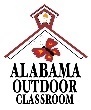 Outdoor Classroom Field Journal Activity Lesson Plans & ResourcesOnline Lesson Plans & Resources:  https://www.alabamawildlife.org/oc-activity-birds-adaptations/Students will observe the external structures of birds and learn how these adaptations help with their survival, growth, behavior and reproduction.  Then the students will observe, identify and research a bird found in the outdoor classroom to provide evidence for its adaptations.The questions below can be used to help introduce the topic, engage the students, and build a foundation to discuss the topic:Example Discussion Questions & Answers  (online as an Interactive PowerPoint with photos or as a PDF)Q:  What are the characteristics or traits that make an organism a bird? A:  Birds are endothermic (warm-blooded) vertebrates (have a backbone) that have feathers, wings, and a beak, and they reproduce by laying eggs.  There are approximately 10,500 different bird species in the world.Q: How do biologists (scientists who study living organisms) group birds into different categories?A: To distinguish one species from another, scientists use a taxonomy or classification system with levels that range from broad to very specific.  Q: Do all birds look exactly alike?  How do birds look different from each other?A: No, different species of birds look different. The external parts of their bodies look different from one species to another such as their feathers, wings, beaks, legs and feet.  Q:  Why do birds look different from each other?  A:  Over the past 60 million years, birds’ bodies have changed and adapted to help them survive in various environments or habitats.  These physical and behavioral changes are called adaptations. Q:  How have birds changed over time?  A:  Scientists believe that dinosaurs evolved into birds! Their forelimbs (arms) slowly lost some of the functions such as grasping and gained other functions as they evolved into wings. Over time, they also grew feathers. Q:  How do feathers help birds fly?A:  Feathers have long, thin barbs that come out from the shaft, and they interlock to create a smooth, flexible, and resilient surface that supports flight and sheds water.  Although feathers are instrumental in helping birds fly, some birds such as penguins cannot fly. The penguins’ feathers help protect their skin from water and provide insulation (like a coat) to keep them warm. Q:  What other adaptations have taken place with birds’ feathers that help them survive?A:  Feathers can also vary in shape and purpose. For example, owls have nearly silent wing feathers.  They have comb-like serrations on the leading edge of their wing feathers that break up the turbulent air that typically creates a swooshing sound when a bird flaps its wings. This helps owls approach their prey undetected.  Q:  How does the color of birds’ feathers help them survive?A: Sometimes the male and female of the same species can have different coloration (northern cardinals & American goldfinch).  The males are brightly colored to attract females, while the females’ feathers are drabber and earth-toned to provide camouflage when they sit on the nests.  Q:  What is another adaptation that helps birds fly?  A:  Birds have hollow bones while most other animals (like humans) have tissue and minerals in their bones.  Birds’ hollow bones make them weigh less which helps them be able to fly.Q: How does the ability to fly help birds survive?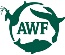 A:  Wings help birds retreat from predators, hunt for food from the sky, and travel long distances in search of habitat.  A specific example of a wing adaptation is the hummingbird who can move their wings forward and backward in a figure-8 pattern to allow them to hover and fly backwards as they search for nectar. Q:  How do birds’ feet look different from each other?  How do these differences help them survive?A:  Most birds’ feet have three or four toes.  Webbing between the toes of ducks help them move quickly through water. Woodpeckers’ feet have two toes that point forwards and two toes that point backwards to help them hold on to the side of trees as they hunt for insects to eat.  Hawks feet are larger and stronger with talons (claws) to catch prey to eat.Q:  Are all birds’ beaks the same?A:  No, birds’ mouths have evolved into beaks (also called bills) that do not have teeth and differ from one species to another based on what they eat.  Hummingbirds have long, then beaks to help them extract nectar from flowers, while woodpeckers have thicker beaks that work like a chisel breaking through the bark on the side of trees as they search for insects to eat.   Q:  What is another adaptation that helps birds survive?A:  Birds’ eyes are larger than ours in comparison to our body size, and this allows birds to see objects in fine detail 2.5-3 times farther away than humans.  They can also see a greater number of colors and light.    Q: What bird species could we find living in our outdoor classroom?  (pictures included in online Powerpoint)A:  Some common backyard bird species include (from the smallest to the largest) ruby-throated hummingbird, Carolina chickadee, American goldfinch, Carolina wren, white-breasted nuthatch, tufted titmouse, Eastern bluebird, killdeer, Northern cardinal, American robin, mourning dove, red-bellied woodpecker, blue jay, and Northern flicker.